Objekty ve správě NPÚ, ÚPS v Českých Budějovicích 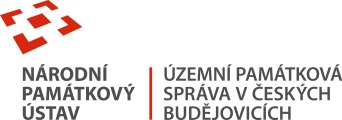 a jejich profily na sociálních sítíchJIHOČESKÝ KRAJStátní zámek Červená Lhotawebové stránky: www.zamek-cervenalhota.czStátní hrad a zámek Český Krumlovwebové stránky: www.zamek-ceskykrumlov.czStátní zámek Dačicewebové stránky: www.zamek-dacice.czFB profil: https://www.facebook.com/zamekdaciceInstagram: https://www.instagram.com/zamekdaciceStání zámek Hlubokáwebové stránky: https://www.zamek-hluboka.euFB profil: https://www.facebook.com/statnizamekhlubokaInstagram: https://www.instagram.com/zamekhlubokaStání hrad a zámek Jindřichův Hradecwebové stránky: https://www.zamek-jindrichuvhradec.czFB profil: https://www.facebook.com/zamekjindrichuvhradecInstagram: www.instagram.com/zamekjindrichuvhradecStátní zámek Kratochvílewebové stránky: https://www.zamek-kratochvile.czFb profil: https://www.facebook.com/zamek.kratochvile.7Státní hrad Landštejnwebové stránky: https://www.hrad-landstejn.czStátní hrad Nové Hradywebové stránky: https://www.hrad-novehrady.czFb profil: https://www.facebook.com/statnihradnovehradyInstagram: https://www.instagram.com/statnihradnovehradyStátní hrad Rožmberkwebové stránky: https://www.hrad-rozmberk.czFb profil: https://www.facebook.com/StatniHradRozmberkInstagram: https://www.instagram.com/hradrozmberkStátní zámek Třeboň a Schwarzenberská hrobka v Domaníně webové stránky: https://www.zamek-trebon.czFb profil: https://www.facebook.com/zamektrebonInstagram: https://www.instagram.com/zamektrebonStátní zámek Vimperkwebové stránky: https://www.zamek-vimperk.czFb profil: https://www.facebook.com/zamekvimperkKlášter Zlatá Korunawebové stránky: https://www.klaster-zlatakoruna.czFb profil: https://www.facebook.com/klasterzlatakorunaInstagram: https://www.instagram.com/klasterzlatakorunaStátní hrad Zvíkovwebové stránky: https://www.hrad-zvikov.czPLZEŇSKÝ KRAJStátní zámek Červené Poříčíwebové stránky: https://www.zamek-cerveneporici.czFb profil: https://www.facebook.com/zamekcerveneporiciInstagram: https://www.instagram.com/zamekcerveneporiciStátní hrad Gutštejnwebové stránky: https://www.hrad-gutstejn.czStátní hrad a zámek Horšovský Týnwebové stránky: https://www.zamek-horsovskytyn.czFb profil: https://www.facebook.com/HradAZamekHorsovskyTynKlášter Kladrubywebové stránky: https://www.klaster-kladruby.czFb profil: https://www.facebook.com/klaster.kladruby.oficialniInstagram: https://www.instagram.com/klasterkladrubyStátní zámek Kozelwebové stránky: https://www.zamek-kozel.czFb profil: https://www.facebook.com/zamekkozelInstagram: https://www.instagram.com/zamek.kozelStátní zámek Manětínwebové stránky: https://www.zamek-manetin.czFb profil: https://www.facebook.com/statnizamekmanetinInstagram: https://www.instagram.com/zamekmanetinStátní zámek Nebílovywebové stránky: https://www.zamek-nebilovy.czFb profil: https://www.facebook.com/Z%C3%A1mek-Neb%C3%ADlovy-175036999201877Klášter Plasywebové stránky: https://www.klaster-plasy.czFb profil: https://www.facebook.com/klaster.plasyInstagram: https://www.instagram.com/klaster_plasyStátní hrad Přimdawebové stránky: https://www.hrad-primda.czStátní hrad Rabíwebové stránky: https://www.hrad-rabi.euFb profil: https://www.facebook.com/statnihradrabiInstagram: https://www.instagram.com/hrad_rabiSelský dvůr U Matoušů v Plzni-Bolevciwebové stránky: https://www.usedlost-bolevec.czFb profil: https://www.facebook.com/selskydvurumatousuInstagram: https://www.instagram.com/u_matousuStátní hrad Švihovwebové stránky: https://www.hradsvihov.czFb profil: https://www.facebook.com/SvihovInstagram: https://www.instagram.com/vodnihradsvihovStátní hrad Velharticewebové stránky: https://www.hrad-velhartice.czFb profil: https://www.facebook.com/hradvelharticeInstagram: https://www.instagram.com/hradvelharticeKRAJ VYSOČINAStátní zámek Jaroměřice nad Rokytnouwebové stránky: https://www.zamek-jaromerice.czFb profil: https://www.facebook.com/ZamekJaromericeNadRokytnouKostel sv. Víta v Zahrádcewebové stránky: https://www.kostel-zahradka.czStátní hrad Lipnice webové stránky: https://www.hrad-lipnice.czStátní zámek Náměšť nad Oslavouwebové stránky: https://www.zamek-namest.czStátní zámek Telčwebové stránky: https://www.zamek-telc.czSpolečný profil Hrady, zámky a ostatníwebové stránky: www.npu.czFB profil: www.facebook.com/hradyzamkyaostatni